CHEMIN DE CROIXSuivons Jésusavec Sœur Maria Laura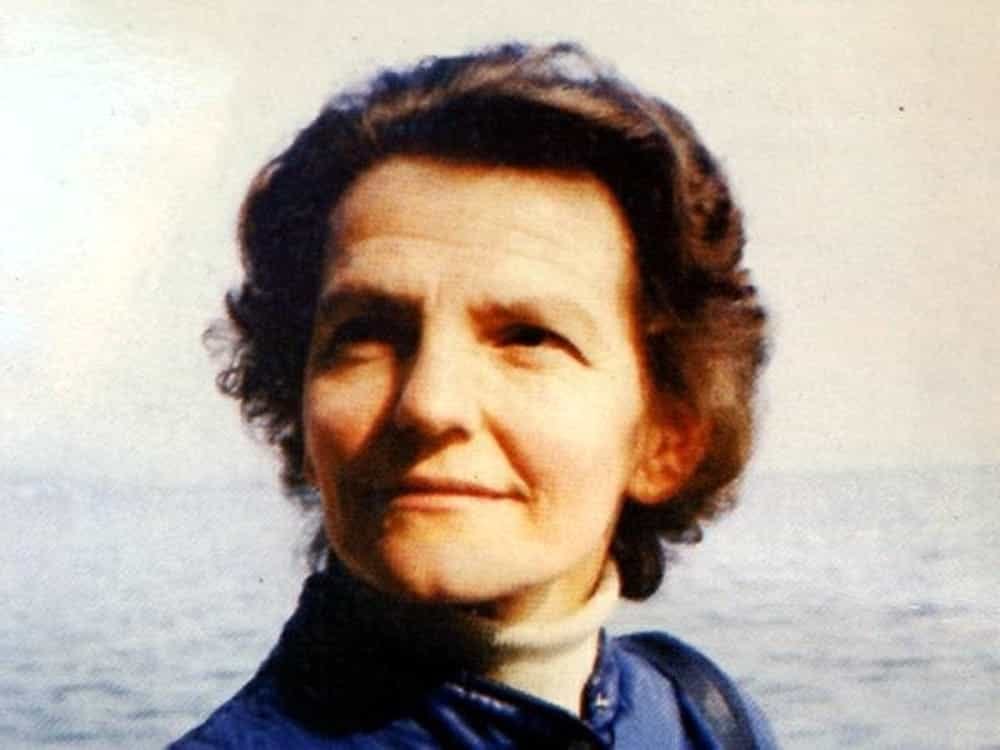 INTRODUCTIONAu nom du Père, du Fils et du Saint Esprit.Amen.Le Seigneur soit avec vous.Et avec ton esprit.Du livre : Elle est sortie… C’était de nuit… Et ce fut la Lumière !  Maria Laura a trouvé son trésor dans la Croix, extrême révélation d’un amour sans limite. Dans la simplicité de sa vie, elle a réalisé la Parole.“Le Chemin de Croix pour te contempler, accueillir ton amour, amour crucifié, dans le profond de mon existence.” (Suor Maria Laura)PREMIÈRE STATIONJésus institue l'EucharistieNOUS T'ADORONS, O CHRIST, ET NOUS TE BÉNISSONS.,CAR PAR TA SAINTE CROIX, TU AS RACHETÉ LE MONDE.De l’Évangile selon Luc (22, 24-27)Ils en arrivèrent à se quereller : lequel d’entre eux, à leur avis, était le plus grand ? Mais il leur dit : « Les rois des nations les commandent en maîtres, et ceux qui exercent le pouvoir sur elles se font appeler bienfaiteurs. Pour vous, rien de tel ! Au contraire, que le plus grand d’entre vous devienne comme le plus jeune, et le chef, comme celui qui sert. Quel est en effet le plus grand : celui qui est à table, ou celui qui sert ? N’est-ce pas celui qui est à table ? Eh bien moi, je suis au milieu de vous comme celui qui sert.D'après les réflexions de Sœur Maria Laura :« De ta vie, tu dois faire quelque chose de beau pour les autres. »Cette invitation d'un prêtre lors d’une confession a été décisive pour Sœur Maria Laura. Elle a senti que c'était le projet de Dieu pour elle et a répondu avec décision et disponibilité. « Ton regard se pose sur moi. Regard tendre du Père, du frère, de l'ami, de l'époux. Moi aussi je Te regarde, je Te cherche, je T'aime.Attire-moi à Toi, Père.Apprends-moi le silence adorant, l'obéissance aimante. Apprends-moi à me donner généreusement, à te dire mon oui même si je ne comprends pas, même si mon cœur pleure. »PRIERES D’INTERCESSIONDisons ensemble : Apprends-nous à nous donner généreusement, Seigneur,aux pauvres et à ceux qui n’ont rien, ref.à ceux qui souffrent, ref.à ceux qui n'ont pas de famille, ref.à ceux qui ne sont aimés par personne, ref.DEUXIÈME STATIONJésus est condamné à mortNOUS T'ADORONS, O CHRIST, ET NOUS TE BÉNISSONS.,CAR PAR TA SAINTE CROIX, TU AS RACHETÉ LE MONDE.De l’Évangile selon Mattieu (27, 20-26)Les grands prêtres et les anciens poussèrent les foules à réclamer Barabbas et à faire périr Jésus. Le gouverneur reprit : « Lequel des deux voulez-vous que je vous relâche ? » Ils répondirent : « Barabbas ! » Pilate leur dit : « Que ferai-je donc de Jésus appelé le Christ ? » Ils répondirent tous : « Qu’il soit crucifié ! » Pilate demanda : « Quel mal a-t-il donc fait ? » Ils criaient encore plus fort : « Qu’il soit crucifié ! » Pilate, voyant que ses efforts ne servaient à rien, sinon à augmenter le tumulte, prit de l’eau et se lava les mains devant la foule, en disant : « Je suis innocent du sang de cet homme : cela vous regarde ! » Tout le peuple répondit : « Son sang, qu’il soit sur nous et sur nos enfants ! » Alors, il leur relâcha Barabbas ; quant à Jésus, il le fit flageller, et il le livra pour qu’il soit crucifié.D'après les réflexions de Sœur Maria Laura :« Toute ma vie est une relation d'amitié avec Celui qui me sauve. Je te demande pardon, Seigneur, pour avoir été autoritaire, impatiente et agressive avec les autres, pour mon manque de charité en paroles, en jugements et en actes, pour ma susceptibilité : je suis trop facilement offensée par un échec, par la diversité, par un mot de trop ; parce que je ne suis pas vraiment pauvre et humble devant Toi. Je n'ai pas confiance en Toi, je m'inquiète trop, et, même dans la prière, je me laisse emporter par tant de pensées. »« Seigneur, comme il est facile de condamner ! Comme il est facile de jeter des pierres : les pierres du jugement et de la calomnie,les pierres de l'indifférence et de l'abandon! Seigneur, tu as choisi d'être du côté des vaincus,du côté des humiliés et des condamnés. Aide-nous à ne devenir jamais les bourreaux de nos frères démunis,aide-nous à prendre courageusement position pour défendre les faibles, aide-nous à refuser l'eau de Pilate parce qu'elle ne purifie pas nos mains mais les salit avec du sang innocent. »PRIERES D’INTERCESSIONDisons ensemble : "Pardonne-nous, Seigneur.pour chaque fois où nous avons péché, ref.pour ne pas avoir aidé les autres, ref.pour avoir douté de toi, ref.d'avoir été indifférent aux plus petits, ref.TROISIÈME STATIONJésus est renié par PierreNOUS T'ADORONS, O CHRIST, ET NOUS TE BÉNISSONS.,CAR PAR TA SAINTE CROIX, TU AS RACHETÉ LE MONDE.De l’Évangile selon Marc (14, 66-72)Comme Pierre était en bas, dans la cour, arrive une des jeunes servantes du grand prêtre. Elle voit Pierre qui se chauffe, le dévisage et lui dit : « Toi aussi, tu étais avec Jésus de Nazareth ! » Pierre le nia : « Je ne sais pas, je ne comprends pas de quoi tu parles. » Puis il sortit dans le vestibule, au dehors. Alors un coq chanta. La servante, ayant vu Pierre, se mit de nouveau à dire à ceux qui se trouvaient là : « Celui-ci est l’un d’entre eux ! » De nouveau, Pierre le niait. Peu après, ceux qui se trouvaient là lui disaient à leur tour : « Sûrement tu es l’un d’entre eux ! D’ailleurs, tu es Galiléen. » Alors il se mit à protester violemment et à jurer : « Je ne connais pas cet homme dont vous parlez. » Et aussitôt, pour la seconde fois, un coq chanta. Alors Pierre se rappela cette parole que Jésus lui avait dite : « Avant que le coq chante deux fois, tu m’auras renié trois fois. » Et il fondit en larmes. D'après les réflexions de Sœur Maria Laura :“Jésus, je contemple :  l. Ta liberté intérieure : tu te livres volontairement à la Croix et tu dis :  ‘Si c’est bien moi que vous cherchez, ceux-là, laissez-les partir.’2. Ta tendresse envers les Apôtres (tu veux leur épargner tes souffrances).3. Ta Majesté - C'est moi, le Dieu créateur, Yahvé, le Puissant, l'Infini, le Maître du ciel et de la terre - mais maintenant je me livre ... Je deviens faible - je suis vulnérable.Mais pourquoi, Seigneur ?  Moi aussi, comme Pierre, je suis tentée de te dire "je ne te connais pas". Oui, j’aimerais te connaître puissant, fort, immédiatement victorieux... Et au contraire, il faut attendre, une longue attente, une attente douloureuse, qui a le goût de la défaite, de l’insuccès, de la faillite, de la dérision, du refus. Je me fatigue, Jésus d’attendre que tu sois victorieux et vainqueur en moi. Je me défends, je veux sauver la face, j'attaque. Je n'aime pas être mal comprise, ni mal jugée, ni non appréciée. »O Seigneur, si nous regardons ta croix, nous n'avons plus le courage d'ouvrir la bouche. Tant de fois nous ne savons que rêver l'amour, l'exiger des autres ou critiquer ceux qui le nient... Quand apprendrons-nous à aimer concrètement et à utiliser nos "mains" plus que notre "langue" ? Quand aimerons-nous avec notre cœur plus qu'avec nos lèvres ?Seigneur, tu nous aimes et tu nous le montres en offrant ta vie".PRIERES D’INTERCESSIONDisons ensemble : "Aide-nous, Seigneur.à devenir petits et humbles, ref.à transformer les mots en actes, en aimant concrètement, ref.à faire face aux difficultés de la vie, ref.QUATRIÈME STATIONSimon de Cyrène est contraint d'aider JésusNOUS T'ADORONS, O CHRIST, ET NOUS TE BÉNISSONS.,CAR PAR TA SAINTE CROIX, TU AS RACHETÉ LE MONDE.De l’Évangile selon Luc (23, 26)Comme ils l’emmenaient, ils prirent un certain Simon de Cyrène, qui revenait des champs, et ils le chargèrent de la croix pour qu’il la porte derrière Jésus.D'après les réflexions de Sœur Maria Laura :« Davantage de courage, de risque, d’écoute, d’accueil, d’attention, d’évangélisation pour construire la dignité de l’homme aimé par Dieu, pour annoncer le Christ. »Nous engager à vivre l'accueil parmi nous - avec ceux qui frappent à la porte - avec ceux qui téléphonent - avec ceux qui nous dérangent. Pour vivre : "Qu'aucune parole mauvaise ne sorte de votre bouche...". Parce que c'est ce Jésus que nous disons aimer. Nous laisser déranger parce que c'est lui qui veut nous rendre visite, nous convertir et nous aimer".PRIERES D’INTERCESSIONDisons ensemble : "Donne-nous, Seigneur un cœur qui sait aimer.pour ceux qui nous demandent de l'aide, ref.pour ceux qui quittent leur terre, ref.pour les exclus de la société, ref.pour les pauvres de notre communauté, ref.CINQUIÈME STATIONJésus rencontre MarieNOUS T'ADORONS, O CHRIST, ET NOUS TE BÉNISSONS.,CAR PAR TA SAINTE CROIX, TU AS RACHETÉ LE MONDE.De l’Évangile selon Jean (19, 25-27)Or, près de la croix de Jésus se tenaient sa mère et la sœur de sa mère, Marie, femme de Cléophas, et Marie Madeleine. Jésus, voyant sa mère, et près d’elle le disciple qu’il aimait, dit à sa mère : « Femme, voici ton fils. » Puis il dit au disciple : « Voici ta mère. » Et à partir de cette heure-là, le disciple la prit chez lui.D'après les réflexions de Sœur Maria Laura :« Jésus, je veux rester toujours avec toi. Tu me connais jusqu’au fond. Les désirs de mon cœur sont devant toi. J’ai surtout besoin de ton humilité et de ton silence. Te regarder, doux et humble de cœur : condamné, giflé, incompris, insulté, crucifié… mort pour moi. Te regarder, pour croire à la vie, pour m’ouvrir à l’espérance, à la joie, à l’amour. » « Seigneur Jésus, nous avons tous besoin de la Mère !Nous avons besoin d'un amour qui soit vrai et fidèle.Nous avons besoin d'un amour qui ne vacille jamais,un amour qui est un refuge sûrpour le temps de la peur, de la douleur et de l'épreuve.Seigneur Jésus, nous avons besoin de femmes, d’épouses, de mères qui sachent redonner aux hommes le beau visage de l'humanité. Seigneur Jésus, nous avons besoin de Marie : la femme, l'épouse, la mère qui ne se déforme jamais et ne nie jamais l'amour !Seigneur Jésus, nous te prions pour toutes les femmes du monde ! »PRIERES D’INTERCESSIONDisons ensemble : Donne-nous un cœur solide, Seigneur.où nous pouvons nous réfugier en cas de besoin, ref.où nous pouvons sentir ta présence ref.où nous pouvons trouver la source de l'amour, ref.où nous pouvons entendre ta voix ref.SIXIÈME STATIONVéronique essuie le visage de JésusNOUS T'ADORONS, O CHRIST, ET NOUS TE BÉNISSONS.,CAR PAR TA SAINTE CROIX, TU AS RACHETÉ LE MONDE.Du livre du Prophète Isaïe (53, 2-5)Devant lui, le serviteur a poussé comme une plante chétive, une racine dans une terre aride ; il était sans apparence ni beauté qui attire nos regards, son aspect n’avait rien pour nous plaire.Méprisé, abandonné des hommes, homme de douleurs, familier de la souffrance, il était pareil à celui devant qui on se voile la face ; et nous l’avons méprisé, compté pour rien.En fait, c’étaient nos souffrances qu’il portait, nos douleurs dont il était chargé. Et nous, nous pensions qu’il était frappé, meurtri par Dieu, humilié.Or, c’est à cause de nos révoltes qu’il a été transpercé, à cause de nos fautes qu’il a été broyé. Le châtiment qui nous donne la paix a pesé sur lui : par ses blessures, nous sommes guéris.D'après les réflexions de Sœur Maria Laura :« Ta mission : Tu es envoyée. Qu’importe, si c’est au sommet ou en bas ! L’amour donne puissance à tout : humilité pour le laisser agir. …La mission consiste essentiellement à se laisser "déranger". C'est-à-dire accueillir, écouter, intervenir comme et où l'on peut, avec les moyens dont on dispose.En regardant mon expérience de cette année, j'ai le sentiment de n'avoir rien fait de plus que ce petit et simple service. »PRIERES D’INTERCESSIONDisons ensemble : Envoie-nous en mission, Seigneur.vers ceux qui sont seuls et abandonnés, ref.vers ceux qui souffrent pour la violence des autres, ref.vers ceux qui ont les ténèbres dans leur cœur, ref.vers ceux qui ne te connaissent pas encore, ref..SEPTIÈME STATIONJésus est cloué sur la croixNOUS T'ADORONS, O CHRIST, ET NOUS TE BÉNISSONS.,CAR PAR TA SAINTE CROIX, TU AS RACHETÉ LE MONDE.De l’Évangile selon Luc (23,39-43)L’un des malfaiteurs suspendus en croix l’injuriait : « N’es-tu pas le Christ ? Sauve-toi toi-même, et nous aussi ! » Mais l’autre lui fit de vifs reproches : « Tu ne crains donc pas Dieu ! Tu es pourtant un condamné, toi aussi ! Et puis, pour nous, c’est juste : après ce que nous avons fait, nous avons ce que nous méritons. Mais lui, il n’a rien fait de mal. » Et il disait : « Jésus, souviens-toi de moi quand tu viendras dans ton Royaume. » Jésus lui déclara : « Amen, je te le dis : aujourd’hui, avec moi, tu seras dans le Paradis. »D'après les réflexions de Sœur Maria Laura :« Seigneur, combien il est facile de se faire des illusions sur soi-même. Éclaire-moi sur la valeur de ma vie à tes yeux. Toi seul vois juste en moi. Libère-moi de l’importance que je donne, malgré moi, à ce que je fais, à ce que je réalise de concret. Je risquerais d’être éblouie tandis que rien n’a de valeur pour Toi, sinon la charité Que ma seule préoccupation soit d’aimer. De t’aimer toi pour toi-même et dans toutes tes incarnations qui m’entourent. T’aimer au-dessus de toute chose, au-dessus de moi-même.  Mais l'amour est uniquement dans la volonté. Garde-moi de confondre l'amour avec l'émotion sentimentale, avec la légèreté d'une affectivité trop humaine et indigne de Toi. L'amour est essentiellement don : c'est le don volontaire de soi. Fais que je découvre, sous Ton regard qui me pénètre si clairement, tous les raffinements conscients ou inconscients qui entachent la pureté de mon amour pour Toi. Que je découvre ces innombrables petits calculs d'égoïsme et d'affaires qui blessent la prodigalité de Ta tendresse, qui se déverse sur nous, car jamais Tu ne consentirais à posséder par la force ce que je n'aurai pas librement donné. Apprends-moi donc à aimer. » PRIERES D’INTERCESSIONDisons ensemble : Éclaire notre chemin, Seigneur.quand nous nous faisons des illusions sur nous-mêmes, ref.quand nous oublions la charité, ref.quand nous avons peur de choisir, ref.quand nous ne faisons pas confiance à ceux qui nous aiment, ref.HUITIÈME STATIONJésus meurt sur la croixNOUS T'ADORONS, O CHRIST, ET NOUS TE BÉNISSONS.,CAR PAR TA SAINTE CROIX, TU AS RACHETÉ LE MONDE.De l’Évangile selon Marc (15, 33-37)Quand arriva la sixième heure (c’est-à-dire : midi), l’obscurité se fit sur toute la terre jusqu’à la neuvième heure. Et à la neuvième heure, Jésus cria d’une voix forte : « Éloï, Éloï, lema sabactani ? », ce qui se traduit : « Mon Dieu, mon Dieu, pourquoi m’as-tu abandonné ? »L’ayant entendu, quelques-uns de ceux qui étaient là disaient : « Voilà qu’il appelle le prophète Élie ! » L’un d’eux courut tremper une éponge dans une boisson vinaigrée, il la mit au bout d’un roseau, et il lui donnait à boire, en disant : « Attendez ! Nous verrons bien si Élie vient le descendre de là ! »Mais Jésus, poussant un grand cri, expira.(Quelques instants de silence)D'après les réflexions de Sœur Maria Laura :« Toi, Père, Tu es tendresse. Je ne suis pas capable de pardonner, mais même un enfant, s’il pousse un bouton, il peut soulever un quintal tonne. Le bouton c’est de demander l’aide de l’Esprit, de la grâce, en s’appuyant sur le fait d’être un FILS. Si je m’ouvre, si je suis humble, si je prie, Jésus continue à pardonner en moi ! Je suis forte en Lui qui est ma FORCE. J’annoncerai aux jeunes que croire en Jésus Christ signifie être capable d’aimer et de pardonner. »PRIERES D’INTERCESSIONDisons ensemble : Donne-nous la force, Seigneur.chaque fois que notre foi vacille,  ref.chaque fois que nos rêves semblent inaccessibles, ref. chaque fois que nous sommes incapables de pardonner, ref. NEUVIÈME STATIONJésus déposé de la croixNOUS T'ADORONS, O CHRIST, ET NOUS TE BÉNISSONS.,CAR PAR TA SAINTE CROIX, TU AS RACHETÉ LE MONDE.De l’Évangile selon Marc (15, 42-47)Déjà il se faisait tard ; or, comme c’était le jour de la Préparation, qui précède le sabbat, Joseph d’Arimathie intervint. C’était un homme influent, membre du Conseil, et il attendait lui aussi le règne de Dieu. Il eut l’audace d’aller chez Pilate pour demander le corps de Jésus. Pilate s’étonna qu’il soit déjà mort ; il fit appeler le centurion, et l’interrogea pour savoir si Jésus était mort depuis longtemps. Sur le rapport du centurion, il permit à Joseph de prendre le corps. Alors Joseph acheta un linceul, il descendit Jésus de la croix, l’enveloppa dans le linceul et le déposa dans un tombeau qui était creusé dans le roc. Puis il roula une pierre contre l’entrée du tombeau. Or, Marie Madeleine et Marie, mère de José, observaient l’endroit où on l’avait mis.D'après les réflexions de Sœur Maria Laura :Qui sommes-nous pour devoir sonder, expliquer, comprendre les projets de Dieu le Père qui se réalisent même à partir de la méchanceté humaine ? Ce fut comme ça pour Jésus. Et tout se passe selon un projet de salut. Nous comprenons toujours trop peu et je dis : heureusement, sinon nous nous sentirions puissants, au contraire, tout contribue à nous maintenir dans l'humilité, la dépendance et l'abandon confiant dans les mains d'un PAPA tout à fait spécial.PRIERES D’INTERCESSIONDisons ensemble : Jésus, aide-nous à rester humbles.quand nous nous sentons plus puissants que les autres, ref.quand nous croyons tout savoir, ref.quand nous pensons que nous sommes parfaits, ref.quand nous méprisons les pauvres, ref.PriÈreSeigneur Jésus Eucharistie,qui as été la raison de vivrede Sœur Maria Laura, Fille de ,rends-nous capables de vivre, comme elle, le quotidienavec la même fraîcheur, le même engagement,le même don joyeux. Fais que nous aimions la vieprésente dans nos sœurs et dans nos frèresles plus petits et les plus pauvreset que nous témoignions de l’amour chrétiendans le pardon magnanime et totalcomme Sœur Maria Laura l’a héroïquement vécu.Nous Te supplions, Maître de l’Histoire et Maître des cœurs,aide-nous, par l’intercession de  Vierge Marie,à reconnaître l’action de ton amourdans la vie de Sœur Maria Laura,et fais que  Église nous la donnesainte parmi les saints, compagne de notre route,nous apprenant à vivre dans l’amour.AmenPrions.Seigneur, tu nous as rachetés ; nous t'en remercions du fond du cœur. Tu nous as montré aussi comment la souffrance peut être supportée et comment elle peut être surmontée : seulement par l'amour. Nous ne pouvons la porter qu'en l'acceptant des mains du Père, en faisant confiance au Père et en restant attachés à lui.BÉNÉDICTION